Plant and Animal Needs Student Sheet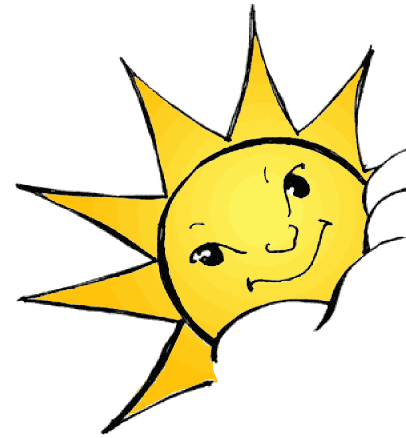 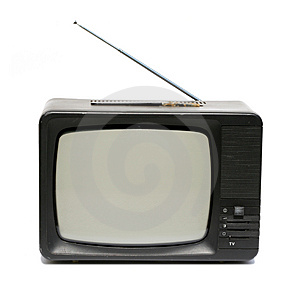 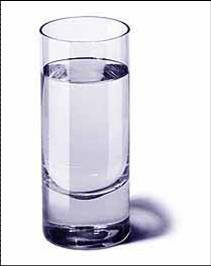 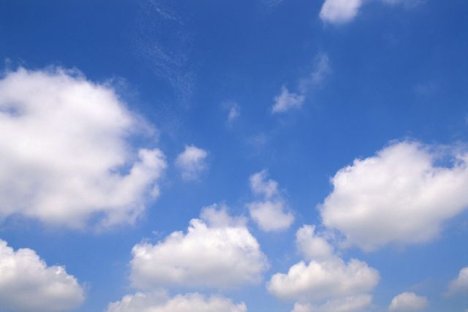 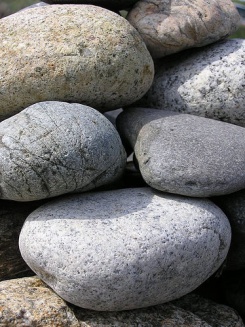 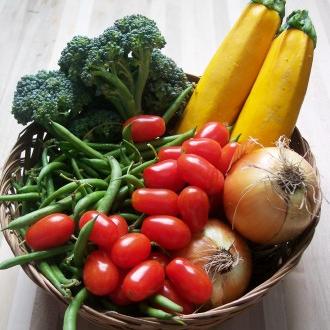 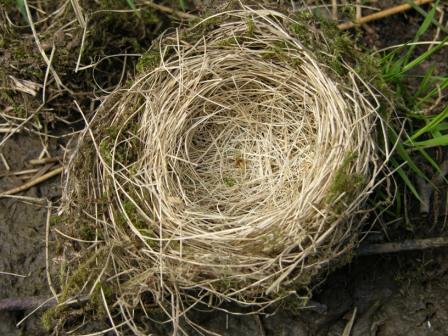 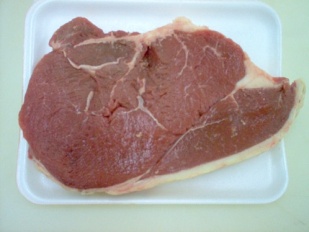 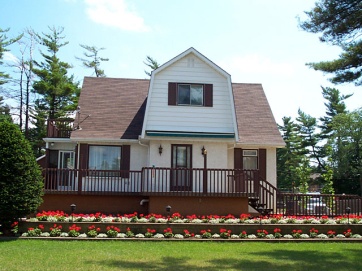 